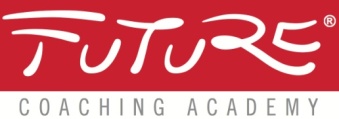 Scheda iscrizione Corso Core Coaching – I LivelloDati del partecipanteNome e cognome  ___________________________________Indirizzo  ___________________________________________	CAP   ___________				Città e provincia ___________________________		Cellulare ____________________		Email   ___________________________________Dati di fatturazione Intestazione  ___________________________________Indirizzo  ______________________________________CAP  ____________				Città e provincia  ____________________________		Codice Fiscale / P. IVA  _________________________________Modalità di pagamento prescelto Valore del Corso: € 4.950,00 Euro + IVA (€ 6.039,00 Totale) Pagamento in tre rate   1^ rata di € 1.650,00 + IVA (€ 2.013,00 Totale) entro il 28 febbraio 2019			     2^ rata di € 1.650,00 + IVA (€ 2.013,00 Totale) entro il 10 luglio 2019			     3^ rata di € 1.650,00 + IVA (€ 2.013,00 Totale) entro il 12 settembre 2019 Pagamento in unica rata: € 4.950,00 + IVA (€ 6.039,00 Totale) entro il 28 febbraio 2019.Gli importi verranno rielaborati sulla base dell’eventuale sconto riconosciuto.Sconti non cumulabili    Offerta Early Bird: se ti iscrivi entro il 12 dicembre 2018 inviando la scheda di iscrizione compilata e un acconto        di 1.000 € a titolo impegnativo della tua iscrizione lo sconto a te riservato sul totale è pari a 550 €.     Offerta FUTURE Alumni: Sconto di  320,00 € sul totale del corso calcolato secondo la modalità di         pagamento scelta.    Soci ICF: 5% di sconto secondo la modalità di pagamento scelta.    Iscriviti con un amico: Se ti iscrivi simultaneamente con un amico, entrambi beneficerete del 5% di sconto         
         secondo la modalità di pagamento scelta.Per le condizioni di contratto si rimanda al documento Condizioni Generali di Contratto allegato, che fanno parte integrante dell’iscrizione.Il corso avrà luogo esclusivamente in caso di raggiungimento del numero minimo di partecipanti stabilito in 10 persone. In caso di mancato raggiungimento del numero minimo le quote di partecipazione versate saranno totalmente rimborsate.Sintesi delle Condizioni del contratto La formula di pagamento in più rate, proposta allo scopo di facilitare i partecipanti che non scelgono la soluzione unica, rappresenta un impegno formale a versarle tutte e tre nella loro interezza.
Questo si applica anche in caso di non completamento del corso. Chi dovesse mancare a uno o più moduli potrà frequentare, senza sostenere alcun costo aggiuntivo, quelli del successivo corso che verrà fatto partire. In caso di cancellazione prima dell'inizio del corso è possibile ottenere il rimborso dell'importo versato, secondo le seguenti condizioni: 
- Fino a 30  giorni prima dalla data d'inizio – rimborso completo della cifra versata 
- Fino a 10 giorni prima dalla data d'inizio – rimborso del 50% della cifra versata 
- Meno di 10 giorni prima dalla data d'inizio – nessun rimborso (possibilità di presentare un  nuovo partecipante quale sostituto.) Il corso avrà luogo al raggiungimento del numero minimo di 10 partecipanti. In caso di mancato raggiungimento del numero minimo le quote di partecipazione versate saranno totalmente rimborsate. Per ottenere il diploma sarà necessario frequentare tutti i moduli del corso.Dati di pagamentoFUTURE Coaching Academy Italia srlAllianz Bank Filiale di Milano - IBAN IT06N 03589 01600 010570450762Estremi del bonificoData bonifico  ______________________		Ammontare _____________________ Banca ordinante  __________________		Numero CRO  ___________________Indicare sul bonifico il nome dello studente e il corso a cui si iscrivePer perfezionare l’iscrizione inviare la scheda di partecipazione compilata all’indirizzo e-mail roberta@futurecoaching.it Al ricevimento della scheda di iscrizione compilata e del bonifico, la FUTURE Coaching Academy emetterà fattura e confermerà l’avvenuta iscrizione.